Sample Course Outline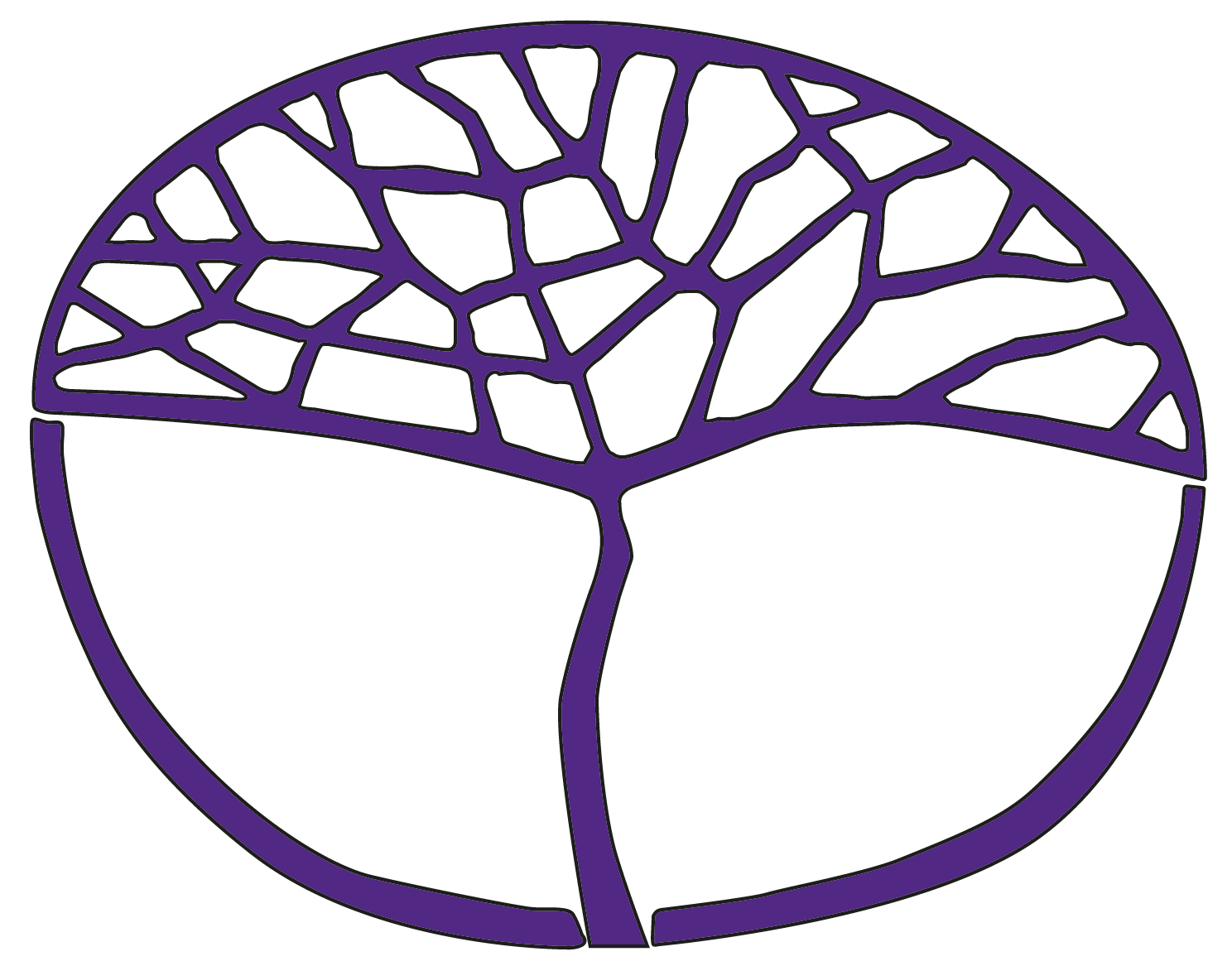 Mathematics SpecialistATAR Year 11Acknowledgement of CountryKaya. The School Curriculum and Standards Authority (the Authority) acknowledges that our offices are on Whadjuk Noongar boodjar and that we deliver our services on the country of many traditional custodians and language groups throughout Western Australia. The Authority acknowledges the traditional custodians throughout Western Australia and their continuing connection to land, waters and community. We offer our respect to Elders past and present.Copyright© School Curriculum and Standards Authority, 2017This document – apart from any third party copyright material contained in it – may be freely copied, or communicated on an intranet, for non-commercial purposes in educational institutions, provided that the School Curriculum and Standards Authority is acknowledged as the copyright owner, and that the Authority’s moral rights are not infringed.Copying or communication for any other purpose can be done only within the terms of the Copyright Act 1968 or with prior written permission of the School Curriculum and Standards Authority. Copying or communication of any third party copyright material can be done only within the terms of the Copyright Act 1968 or with permission of the copyright owners.Any content in this document that has been derived from the Australian Curriculum may be used under the terms of the Creative Commons Attribution 4.0 International licence.DisclaimerAny resources such as texts, websites and so on that may be referred to in this document are provided as examples of resources that teachers can use to support their learning programs. Their inclusion does not imply that they are mandatory or that they are the only resources relevant to the course.Sample course outlineMathematics Specialist – ATAR Year 11Unit 1In Unit 1 students will be provided with opportunities to:understand the concepts and techniques in combinatorics, geometry and vectorsapply reasoning skills and solve problems in combinatorics, geometry and vectorscommunicate their arguments and strategies when solving problemsconstruct proofs in a variety of contexts, including algebraic and geometricinterpret mathematical information and ascertain the reasonableness of their solutions to problems.This course outline assumes an allocation of 4 hours contact time per week for the course.Each semester is based on a 15 week block.Unit 2In Unit 2 students will be provided with opportunities to:understand the concepts and techniques in trigonometry, real and complex numbers, and matricesapply reasoning skills and solve problems in trigonometry, real and complex numbers, and matricescommunicate their arguments and strategies when solving problemsconstruct proofs of resultsinterpret mathematical information and ascertain the reasonableness of their solutions to problems.This course outline assumes an allocation of 4 hours contact time per week for the course.Each semester is based on a 15 week block.WeekSyllabus content1Geometry (1.1.1–1.1.15)The nature of proof – use implication, converse, equivalence, negation, inverse, contrapositive, proof by contradiction, counter-examples and associated symbols and quantifiers2–4Circle properties, including proof and use – solve problems determining unknown angles and lengths and prove further results using circle properties and suitable converses5Combinatorics (1.2.1–1.2.9)Permutations (ordered arrangements) – solve problems involving permutations, use factorial notation, multiplication and addition principle6The inclusion-exclusion principle for the union of two sets, the pigeon-hole principle – determine and use the formulas for finding the number of elements in the union of two and the union of three sets, solve problems and prove results using the pigeon-hole principle7Combinations (unordered selections) – solve problems involving combinations, derive and use associated simple identities associated with Pascal’s triangle8–9Vectors in the plane (1.3.1–1.3.14)Representing vectors in the plane by directed line segments – examine examples of vectors, define and use magnitude and direction, represent a scalar multiple of a vector and use the triangle and parallelogram rules to find the sum and difference of two vectors10–12Algebra of vectors in the plane – use ordered pair notation and component form, define unit vectors, use addition and subtraction in component form and multiplication by a scalar, use and apply scalar product, examine properties of parallel and perpendicular vectors, define and use projection of vectors and solve problems involving displacement, force and velocity13–14Geometry (1.1.16–1.1.18)Geometric vectors in the plane, including proof and use – use vectors to establish and prove properties of parallelograms15Semester 1 examinationWeekSyllabus content1Trigonometry (2.1.1–2.1.9)The basic trigonometric functions – determine solutions of f(a(x−b))=c and graph functions of the form y=f(a(x−b))+c where f is one of sine, cosine or tangent2–3Compound angles and trigonometric identities – prove and apply the angle sum, difference, double angle, Pythagorean and products of sines and cosines expressed as sums and differences and other trigonometric identities, convert sums a cos x +b sin x to R cos(x±α) or R sin(x±α) and apply these to sketch graphs; solve equations of the form a cos x +b sin x=c4Define and sketch graphs of the reciprocal trigonometric function and simple transformations of them, applications of sine and cosine functions to model periodic phenomena5–6Matrices (2.2.1–2.2.11)Matrix arithmetic – apply matrix definition and notation, define and use addition, subtraction, scalar multiplication, matrix multiplication, multiplicative identity and inverse, calculate the determinant and inverse of 2 × 2 matrices and solve matrix equations of the form AX = B, where A is a 2 × 2 matrix and X and B are column vectors7–8Transformations in the plane – examine translations and their representation as column vectors, define and use basic linear transformations: dilations of the form (x,y)⟶(λ 1 x, λ 2 y), rotations about the origin and reflection in a line that passes through the origin and the representations of these transformations by 2 × 2 matrices, apply these transformations to points in the plane and geometric objects, define and use composition and inverses of linear transformations and the corresponding matrix products and inverses, examine the relationship between the determinant and the effect of a linear transformation on area, establish geometric results by matrix multiplications9Systems of linear equations – interpret the matrix form of a system of linear equations in two variables and use matrix algebra to solve a system of linear equations10–11Real and complex numbers (2.3.1–2.3.16)Proofs involving numbers, rational and irrational numbers – prove simple results involving numbers, express rational numbers as terminating or eventually recurring decimals and vice versa and prove irrationality by contradiction for numbers such as WeekSyllabus content12An introduction to proof by mathematical induction – develop the nature of inductive proof, including the ‘initial statement’ and inductive step, prove results for sums, such as and prove divisibility results, such as  is divisible by 5 for any positive integer n13Complex numbers and the complex plane – define the imaginary number i as a root of the equation , represent complex numbers in the rectangular form; a + bi where a and b are the real and imaginary parts, and consider complex numbers as Cartesian coordinates in the complex plane; determine and use complex conjugates and perform complex number arithmetic14Roots of equations – use the general solution of real quadratic equations, determine complex conjugate solutions and linear factors of real quadratic polynomials15Semester 2 examination